Agenda Woensdag 23 juni 10.00 uur Koffiedrinken in de WelputZondag 27 juni 10.00 uur ds. Elly van der Meulen. Afscheid ambtsdragers en koffiedrinken bij goed weer op het plein.Hoe vind je Kerkomroep? Ga naar www.kerkomroep.nl, vul in: Noorderkerk Nieuw-Amsterdam – daarna 'enter', klik daarna op Nieuw-Amsterdam Drenthe, klik vervolgens op de datum  Wilt u ook een gift overmaken om het gemis van collecte opbrengsten te compenseren dan kan dat naar Bankrekeningnr. NL11RABO0344402916 t.n.v. Noorderkerk Nieuw-Amsterdam/Veenoordof naar Bankrekeningnr. NL65INGB0000807248 t.n.v. Diaconie Noorderkerk.Ook de activiteitencommissie zal het zeer op prijs stellen NL91RABO0152244476 t.n.v. ActiviteitencommissieDank u welMededelingen voor de nieuwsbrief s.v.p. uiterlijk woensdag voor 18.00uur doorgeven aan: nieuwsbrief@noorderkerk.info			Nieuwsbrief  Noorderkerk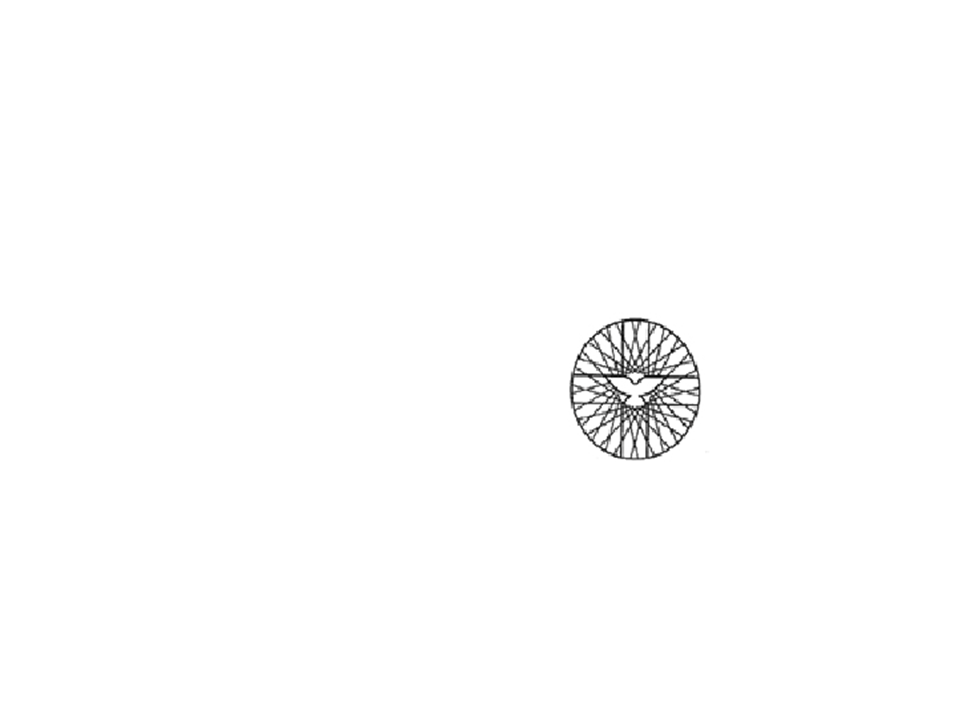 Zondag 20 juni 2021		            De dienst is ook online te bekijkenVoorganger: ds. E. van der MeulenOuderling: mw. Gé VisserOrganist: dhr. Jans Kroon Koster: Roelof RabbersVerhaal: Demi VosBeamer: Ada van Breevoort Video: Niels FeijenCamera: Harold MulderBloemendienst: fam. NaberUw gaven kunt u geven aan: Diaconie, Kerk en gebouwen.Er staan schalen in de hal van de kerk.Thema: “Zaaier of maaier”OrgelspelWelkom en mededelingenIntochtslied: Psalm 122:1 (orgel, tekst op de beamer, niet zingen)Stil gebedBemoediging en groetLied: klein gloria (Lied 195) (orgel, tekst op de beamer, niet zingen)Gebed om ontfermingLied: Zou ik niet van harte zingen via: https://www.youtube.com/watch?v=sXaL9tVuhS0: DIENST VAN HET WOORDGebed om verlichting met de Heilige GeestKinderverhaalKinderlied: ‘Wat je zaait zul je oogsten’ via: https://www.youtube.com/watch?v=uDnRNPiE4lYSchriftlezing: Johannes 4:27-42Lied:  Zoals de halmen buigen in de wind (Lied 715:1-4) (organist speelt het 1x, dominee leest alle verzen, organist speelt het 1x)VerkondigingLied: Zie ons heden (Gez. 351:1,4 uit het oude Liedboek voor de kerken) (organist speelt het 1x, dominee leest de verzen, organist speelt het 1x) (tekst: zie onderaan)DIENST VAN HET ANTWOORDDanken en voorbeden, afgesloten met het gezamenlijk Onze Vader Aandacht voor de gavenSlotlied: Lied 423:1-3 (Nu wij uiteengaan) (samen zingen op spreekniveau)Heenzending en zegenAfgesloten met het gezongen Amen: Lied 415:3 Zie ons heden voor U treden,God die goedheid zijt,die ons hebt gegevenChristus, 't eeuwig leven,eens en voor altijd.Laat wie zaaien straks ook maaiennaar uw goede wet.Zegen onze landen;'t werk van onze handen,God, bevestig het!Beste gemeenteleden,In januari hebben Harm Naber, Jeannet Feijen, Harry Vos en Linda Pals in de kerkenraad afscheid genomen als ambtsdrager. We hebben toen afgesproken dat, wanneer we weer ‘normaal’ naar de kerk zouden kunnen, we ook nog in een kerkdienst afscheid zouden nemen. Dat gaat volgende week zondag, 27 juni, gebeuren. Het is de bedoeling na de dienst dan ook koffie te drinken op het kerkplein. Omdat er in deze dienst mogelijk toch wat meer mensen komen dan we tot nu toe merken, vragen we u voor de dienst van 27 juni wel even aan te melden bij onze scriba Gé Visser (ge@ressiv.com of 0591-553482). Voor de dienst van vandaag, 20 juni, hoeft dat niet. U kunt zonder aanmelding naar de kerk komen.  De ervaring leert dat we afgelopen weken rond de 30 kerkgangers zaten.Op maandag 21 juni is er weer een spreekuur van 14.00-16.00 uur: welkom voor een gesprek, een gebed, boeken ruilen of anderszins.Een gezegende dienst gewenst! Ds. Elly v.d. MeulenBloemen: Deze zondag gaat er namens onze gemeente een bos bloemen naar een gemeentelid en worden gebracht door fam. NaberAfgelopen zondag zijn de bloemen met een groet van de gemeente gebracht bij dhr. A. BakkerLaten we in gebed en daad (waar mogelijk) met elkaar meeleven. InloopochtendWoensdagmorgen 23 juni zijn de deuren van de Welput weer open voor iedereen. Het zou fijn zijn als we u dan ook kunnen begroeten. De koffie en thee staan altijd klaar op woensdagmorgen, een keer per 14 dagen, vanaf 10.00 uur in de Welput U bent van harte welkom. Loopt u ook binnen???Inlichtingen bij Sien Rooseboom, tel: 551235 en Jits Wanders, tel: 552894